от 5 апреля 2021 года									           № 359О внесении изменений в постановление администрации городского округа город Шахунья Нижегородской области от 24.06.2019 года № 691 «Об эвакуационной комиссии городского округа город Шахунья Нижегородской области»В связи с кадровыми изменениями, администрация городского округа город Шахунья Нижегородской области  п о с т а н о в л я е т:1. В постановление администрации городского округа город Шахунья Нижегородской области от 24.06.2019 года № 691 «Об эвакуационной комиссии городского округа город Шахунья Нижегородской области» (с изменениями, внесенными  от 10 января 2020 г. № 2) внести изменения, изложив состав эвакуационной комиссии городского округа город Шахунья Нижегородской области в новой редакции согласно приложению к настоящему постановлению.2. Настоящее постановление вступает в силу со дня его опубликования на официальном сайте администрации городского округа город  Шахунья  Нижегородской области. 3. Общему отделу администрации городского округа город Шахунья Нижегородской области обеспечить размещение настоящего постановления на официальном сайте администрации городского округа город  Шахунья  Нижегородской области и в газете «Знамя труда». 4. Со дня вступления в силу настоящего постановления, признать утратившим силу постановление администрации городского округа город Шахунья Нижегородской области от 10 января 2020 г. № 2 «О внесении изменений в постановление администрации городского округа город Шахунья Нижегородской области от 24.06.2019 года № 691 «Об эвакуационной комиссии городского округа город Шахунья Нижегородской области».5. Контроль за исполнением настоящего постановления оставляю за собой.И.о. главы местного самоуправлениягородского округа город Шахунья							    А.Д.СеровПриложение 
к постановлению администрациигородского округа город ШахуньяНижегородской областиот 05.04.2021 г. № 359С О С Т А ВЭВАКУАЦИОННОЙ КОМИССИИ ГОРОДСКОГО ОКРУГА ГОРОД ШАХУНЬЯНИЖЕГОРОДСКОЙ ОБЛАСТИ__________________________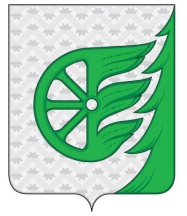 Администрация городского округа город ШахуньяНижегородской областиП О С Т А Н О В Л Е Н И Е№п/пДолжность члена комиссииШтатнаядолжностьФамилия, имя, отчество№ рабочего телефона12345Руководство комиссии:Руководство комиссии:Руководство комиссии:Руководство комиссии:Руководство комиссии:1.ПредседателькомиссииПервый заместитель главы администрации городского округа город ШахуньяСеров Александр Дмитриевич2-66-422.Первый заместитель председателя комиссииЗаместитель главы администрации городского округа город ШахуньяКузнецов Сергей Александрович2-62-423.Заместитель председателя комиссииНачальник сектора ГО ЧС и МОБ работы администрации городского округа город ШахуньяКорпусов Андрей Александрович2-69-364.Секретарь комиссииСпециалист  сектора ГО ЧС и МОБ работы администрации городского округа город ШахуньяДемин Евгений Николаевич2-69-36Группа оповещения, связи и информацииГруппа оповещения, связи и информацииГруппа оповещения, связи и информацииГруппа оповещения, связи и информацииГруппа оповещения, связи и информации5.Старший  группыНачальник сектора по спорту  администрации городского округа город ШахуньяПолитов Максим Леонидович 2-74-326.Член группыСпециалист сектора по спорту администрации городского округа город ШахуньяСмирнов Алексей Николаевич2-74-32Группа эвакуации населения, материальных ценностей и размещения эваконаселенияГруппа эвакуации населения, материальных ценностей и размещения эваконаселенияГруппа эвакуации населения, материальных ценностей и размещения эваконаселенияГруппа эвакуации населения, материальных ценностей и размещения эваконаселенияГруппа эвакуации населения, материальных ценностей и размещения эваконаселения7.Старший  группыНачальник юридического отдела администрации городского округа город ШахуньяБелов Александр Валентинович2-67-418.Член группыВедущий специалист Управления образования  администрации городского округа город ШахуньяВахрамеев Александр Викторович(по согласованию)2-11-369.Член группыСтарший инспектор отделения по вопросам миграции Отдела МВД России по городу Шахунья Коровкина Лариса Владимировна(по согласованию)2-70-1710.Член группыНачальник 121-ПСЧ-ФГКУ «28 ОФПС по Нижегородской области»Овчинников Алексей Михайлович(по согласованию)2-61-63Группа транспортного обеспеченияГруппа транспортного обеспеченияГруппа транспортного обеспеченияГруппа транспортного обеспеченияГруппа транспортного обеспечения11.Старший группыНачальник Управления  промышленности, транспорта, связи, ЖКХ, энергетики и архитектурной деятельности администрации городского округа город ШахуньяГорева Наталья Александровна2-17-6412.Член группыНачальник отдела эксплуатации  МУП «Шахунское ПАП»Кондрашова Ольга Борисовна(по согласованию)2-31-5513.Член группыНачальник вокзала станции ШахуньяРАО «РЖД»Крюкова Елена Федоровна(по согласованию)6-22-5314.Член группыМеханик МКУ «Учреждения по обеспечению деятельности ОМСУ»Смирнов Геннадий Николаевич(по согласованию)2-66-01Группа первоочередного жизнеобеспечения эваконаселенияГруппа первоочередного жизнеобеспечения эваконаселенияГруппа первоочередного жизнеобеспечения эваконаселенияГруппа первоочередного жизнеобеспечения эваконаселенияГруппа первоочередного жизнеобеспечения эваконаселения15.Старший группыНачальник сектора автоматизации ГКУ НО «Управление социальной защиты населения городского округа город Шахунья»Виноградов Иван Юрьевич(по согласованию)2-78-5116.Член группы(по торговле и питанию)Начальник сектора по поддержке малого бизнеса и развития предпринимательства администрации городского округа город ШахуньяШамаков Павел Николаевич(по согласованию)2-73-4717.Член группы(по жилищно-коммунальному обеспечению)И. о. директораМУП «Водоканал»Черных Сергей Васильевич2-74-6818.Член группы(по медицинскому обеспечению)Заместитель главного врача ГБУЗ НО «Шахунская центральная районная больница» по лечебной частиКонев Дмитрий Юрьевич(по согласованию)2-11-5219.Член группы (по жилищно коммунальному обеспечению)Генеральный директор УК «Движение»Смирнов Николай Евгеньевич(по согласованию)2-70-3120.Член группы(по охране общественного порядка)И. о. заместителя начальника полиции (по охране общественного порядка) Отдела МВД России по городу Шахунья, подполковник полиции Соловьев Николай Витальевич (по согласованию)2-60-3621.Член группы(по социальному обеспечению)Специалист 1 категории сектора организации социального обслуживания ГКУ НО «Управление социальной защиты населения городского округ ШахуньяВеселова Ирина Владимировна(по согласованию)2-23-26